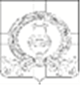 СОВЕТ НАРОДНЫХ ДЕПУТАТОВКАРАЧУНСКОГО СЕЛЬСКОГО ПОСЕЛЕНИЯРАМОНСКОГО МУНИЦИПАЛЬНОГО РАЙОНА ВОРОНЕЖСКОЙ ОБЛАСТИР Е Ш Е Н И Еот 11.10.2019 № 185с. КарачунО внесении изменения в решение Совета народных депутатов Карачунского сельского поселения Рамонского муниципального района Воронежской области от 25.09.2014 № 167 (в редакции решений от 11.12.2014 № 177, от 25.02.2015 № 191, от 09.06.2015 № 199, от 06.11.2015 № 17, от 26.01.2016 № 38, от 17.02.2017 № 77, от 13.11.2018 № 146) «О введении в действие земельного налога, установлении ставок и сроков его уплаты»В соответствии с Налоговым кодексом Российской Федерации, Уставом Карачунского сельского поселения Рамонского муниципального района Воронежской области, Совет народных депутатов Карачунского сельского поселения Рамонского муниципального района Воронежской области р е ш и л:1. Внести в решение Совета народных депутатов Карачунского сельского поселения Рамонского муниципального района Воронежской области от 25.09.2014 № 167 (в редакции решений от 11.12.2014 № 177, от 25.02.2015 № 191, от 09.06.2015 № 199, от 06.11.2015 № 17, от 26.01.2016 № 38, от 17.02.2017 № 77, от 13.11.2018 № 146) «О введении в действие земельного налога, установлении ставок и сроков его уплаты» (далее – Решение) следующее изменение:1.1. Подпункт 2.1 пункта 2 Решения изложить в следующей редакции:«2.1. 0,3 процента в отношении земельных участков:- отнесенных к землям сельскохозяйственного назначения или к землям в составе зон сельскохозяйственного использования в населенных пунктах и используемых для сельскохозяйственного производства;- занятых жилищным фондом и объектами инженерной инфраструктуры жилищно-коммунального комплекса (за исключением доли в праве на земельный участок, приходящейся на объект, не относящийся к жилищному фонду и к объектам инженерной инфраструктуры жилищно-коммунального комплекса) или приобретенных (предоставленных) для жилищного строительства (за исключением земельных участков, приобретенных (предоставленных) для индивидуального жилищного строительства, используемых в предпринимательской деятельности);- не используемых в предпринимательской деятельности, приобретенных (предоставленных) для ведения личного подсобного хозяйства, садоводства или огородничества, а также земельных участков общего назначения, предусмотренных Федеральным законом от 29 июля 2017 года № 217-ФЗ «О ведении гражданами садоводства и огородничества для собственных нужд и о внесении изменений в отдельные законодательные акты Российской Федерации»;- ограниченных в обороте в соответствии с законодательством Российской Федерации, предоставленных для обеспечения обороны, безопасности и таможенных нужд.- некоммерческие учреждения образования, здравоохранения, физической культуры и спорта, культуры и искусства, финансируемые из бюджета Воронежской области.».2. Опубликовать настоящее решение в районной общественно-политической газете «Голос Рамони».3. Настоящее решение вступает в силу по истечении одного месяца со дня его официального опубликования и распространяется на правоотношения, возникаюшие с 01 января 2020 года.4. Контроль исполнения настоящего решения оставляю за собой.Главасельского поселенияВ.А. Щербаков